7 классЭлективный курс (28-5.04)1. Задание 1 № 83Вычислите:  Ответ запишите в виде несократимой дроби.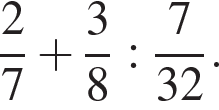 Ответ:2. Задание 2 № 2Найдите значение выражения 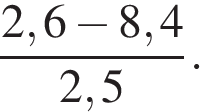 3. Задание 3 № 242В таблице представлены нормативы по технике чтения в 3 классе.Какую отметку получит третьеклассник, прочитавший в апреле 68 слов за минуту?В ответе укажите отметку.4. Задание 4 № 24Какое расстояние пробегает зебра за время, равное 40 с, если её скорость равна 15 м/с? Ответ дайте в километрах.5. Задание 5 № 372На начало понедельника на складе было 120 холодильников. В конце рабочего дня на складе осталось 75% от первоначального количества холодильников. Определите, сколько процентов от первоначального количества холодильников, оказалось на складе после того, как туда завезли еще 60 единиц товара.6. Задание 6 № 569У Саурона было несколько колец. Три кольца он дал эльфам — для добра их гордого, семь колец он дал пещерным гномам — для труда их горного, девять колец дал он людям Средиземья — для служенья черного и бесстрашия в сражениях смертоносно твердого, а одно — всесильное, он оставил себе, Властелину Мордора.Выберите верные утверждения и запишите в ответе их номера.1) Гномы получили больше колец, чем эльфы.2) Изначально у Саурона было не более 19 колец.3) У Сайрона и людей в сумме было столько же колец, сколько у гномов и эльфов вместе.4) Меньше всего колец было у эльфов.7. Задание 7 № 716На диаграмме показано содержание питательных веществ в какао, молочном шоколаде, фасоли и сливочных сухарях. Определите по диаграмме, в каком продукте содержание углеводов наименьшее. Ответ напишите в именительном падеже.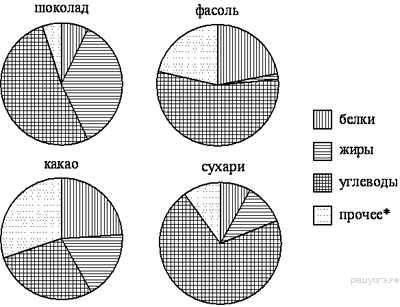 9. Задание 9 № 831Решите уравнение 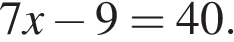 10. Задание 10 № 1263Прочтите текст.Калория — количество теплоты, необходимое для нагревания 1 грамма воды на 1 градус Цельсия при стандартном атмосферном давлении. Калория (обозначается: кал) может быть выражена в джоулях: 1 кал = 4,1868 Дж точно, 1000 калорий обозначается ккал. Калория применяется при оценках энергетической ценности («калорийности») пищевых продуктов. На упаковках пищевой продукции, продаваемая на территории Российской Федерации и многих других стран мира, обязательно указывается ее энергетическая ценность.Владислав Плюснин на каникулах посещал Санкт-Петербург. Перед тем как выйти на прогулку, он позавтракал следующими блюдами и напитками: маленькая порция картофеля фри и «Кока-кола». Сначала Владислав решил сходить на экскурсию по парку протяженностью 5 км, а потом посетить семь пятиэтажных старинных зданий. Во время прогулки Владислав шел со скоростью 1 м/с, расходуя по 160 ккал в час. Спускался и поднимался он без лифта, расходуя при подъеме или спуске 7 ккал на каждый этаж. Используя данные таблицы, определите, истратил ли Владислав всю энергию, которую получил от завтрака?Таблица энергетической и пищевой ценности готовых блюд11. Задание 11 № 1318Упростите выражение  и найдите его значение при a = −1,5. В ответе запишите найденное значение.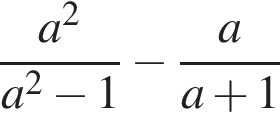 .14. Задание 14 № 1343На сторонах угла BAC, равного 20°, и на его биссектрисе отложены равные отрезки AB, AC и AD. Определите величину угла BDC.16. Задание 16 № 1101Из двух городов одновременно навстречу друг другу отправились два велосипедиста. Проехав некоторую часть пути, первый велосипедист сделал остановку на 30 минут, а затем продолжил движение до встречи со вторым велосипедистом. Расстояние между городами составляет 144 км, скорость первого велосипедиста равна 24 км/ч, скорость второго — 28 км/ч. Определите расстояние от города, из которого выехал второй велосипедист, до места встречи.ОтметкаКоличество прочитанных слов минутуОтметкаПервое полугодие учебного годаВторое полугодие учебного года«2»59 и менее69 и менее«3»60−6970−79«4»70−7980−89«5»89 и более99 и болееБлюда и напиткиЭнергетическая
ценность (ккал)Белки (г)Жиры (г)Углеводы (г)Омлет с ветчиной350211435Салат овощной (свежие помидоры,
огурцы, перец)603010Картофель по-деревенски31551638Маленькая порция картофеля
фри22531229Стандартная порция картофеля
фри33571932Мороженное с шоколадным
наполнителем32561150«Кока-кола»1700042Чай без сахара0000Чай с сахаром (две чайные ложки)680014